Муниципальное бюджетное общеобразовательное учреждение Малоархангельского района«Каменская средняя общеобразовательная школа»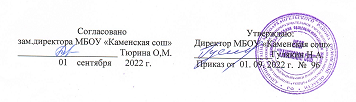                                                                              ПЛАН РАБОТЫШКОЛЬНОГО МЕТОДИЧЕСКОГО ОБЪЕДИНЕНИЯ УЧИТЕЛЕЙ НАЧАЛЬНЫХ КЛАССОВучителейначальной школы2022-2023 учебный годРуководитель ШМО учителей начальных классов: Гринёва С.В.1 Общие сведенияВизитная карточка начальных классов МБОУ «Каменская СОШ»Начальные классы – 1 ступень обучения.В 2022-2023 учебном году в начальных классах обучаются 12 школьников в возрасте 8 – 11 лет.Классы – комплекты:  1 класс – 1ученик4 класс – 3 ученика3 класс – 2 ученика2 класс – 6 учениковВсего: 12 учащихсяПедагогические кадрыУчителей начальных классов – 3Педагогический коллектив по уровню профессионализма и квалификации имеет следующий потенциал: Три педагога начальных классов имеют 1 квалификационную категориюКонтингент учащихсяДетей – инвалидов – 0 Детей, находящихся под опекой – 0Детей, воспитывающихся в приемной семье – 0 Детей из многодетных семей – 7 чел.Реализуемые образовательные программыВ начальных классах используются программы, утверждѐнные Министерством РФ для четырѐхлетней начальной школы. Объѐм и время прохождения образовательных программ соответствует базовому стандарту.Федеральному Государственному Образовательному	Стандарту начального общего образования второго поколения Все классы обучаются по УМК « Школа России » Научный руководитель комплекта «Школа России» Плешаков А.А.Проблема, над которой будет работать МО:«Формирование профессиональной компетентности педагога начальной школы для качественной подготовки по обновленным ФГОС, формирование универсальных учебных действий учащихся ».Цель работы:Организация системы социально-психологических и педагогических условий, способствующей гармоничному развитию личности ребенка, развитию творческого мышления на основе дифференцированного и индивидуализированного подходов, способствующих успешной социализации и самореализации личности на следующих ступенях образования и в дальнейшей жизни.Повышение уровня методической подготовки учителей и их профессионализма. Повышение качества проведения учебных занятий на основе оптимальных сочетаний традиционных и инновационных методов.Задачи работы:Изучать теоретические и практические материалы о современных формах, методах и технологиях развития младших школьников.Повышать компетентность педагогов по теме МО.Внедрять в учебный процесс современные технологии, формы, методы и приемы педагогической деятельности, способствующие успешной социализации и самореализации личности на следующих ступенях образования и в дальнейшей жизни.Проанализировать результаты внедрения путем выбора и анализа методических тем.Направления работы МО учителей начальных классов:Информационная деятельность:1 . Проанализировать используемые современные технологии 2 . Наметить основные этапы в педагогической деятельности3. Подготовка и выбор аттестационных работ для промежуточной аттестацииОрганизационная и учебно-воспитательная деятельность:Изучать нормативную и методическую документацию по данной проблемеОрганизовывать взаимопосещение уроков по определенной теме с целью обмена опытом.Организовывать и проводить предметные олимпиады, конкурсы, смотры.Повышать квалификации педагогов на курсах.Оказывать социально – педагогическую поддержку детям группы «особого внимания».Сохранять и укреплять здоровье обучающихся и педагогов, воспитывать потребность в здоровом образе жизни.Аналитическая деятельность:Анализ методической деятельности за 2021 - 2022 учебный год и планирование на 2022 - 2023 учебный год.Изучение направлений деятельности педагогов (тема самообразования).Самоанализ работы педагогов.Методическая деятельность:Методическое сопровождение преподавания по новым образовательным технологиям и работа над методической темой, представляющей реальную необходимость и профессиональный интерес для педагога.Совершенствование методического уровня педагогов в овладении новыми педагогическими технологиями, через систему повышения квалификации и самообразования каждого учителя. Внедрение в практику работы всех учителей МО технологии по формированию навыков смыслового чтения.Организация системной работы с детьми, имеющими повышенные интеллектуальные способности.Поиск, обобщение, анализ и внедрение передового педагогического опыта в различных формах.Пополнение методической копилки для оказания помощи учителю в работе.Взаимопосещение уроков.Работа с обучающимися.Организация и проведение предметных недель начальных классов.Организация и проведение муниципальных, региональных, федеральных и международных конкурсовДиагностическое обеспечение. Внутришкольный контроль.Проведение и анализ промежуточной аттестации по предметам.Выявление затруднений, методическое сопровождение и оказание практической помощи педагогам в период подготовки к аттестации.Организационные формы работы:Заседания методического объединения.Методическая помощь и индивидуальные консультации по вопросам преподавания предметов начальной школы, организации внеклассной деятельности.Взаимопосещение уроков педагогами.Выступления учителей начальных классов на МО, практико-ориентированных семинарах, педагогических советах.Повышение квалификации педагогов на курсах. Прохождение аттестации педагогических кадров.Ожидаемые результаты работы ШМО:Совершенствование и углубление межпредметных связей на основе внедрения и распространения уроков, способствующих развитию функциональной грамотности учащихсясоздание оптимальных условий развития полноценной психически и физически здоровой личности с устойчивым нравственным поведением, способной к самореализации и самоопределению в обществе.положительное изменение качественных показателей работы педагогического коллектива с учащимися через освоение современных технологийсовершенствование профессиональной компетентности педагогического коллектива, мотивации его роста и успеха.Планирование работыМесяцЗаседания МОМетодическая работаОтветственныеВнутришкольные вопросыАвгуст- сентябрьЗаседание № 1 Тема: «Организация методической работы-составление рабочих программ по предметам в соответствии с учебным планом-проведение входных контрольных работ;Руководитель МО, учителя- качество составления календарно-учителей начальных классов на 2022-23уч.г.Цель: обеспечение нормативно-методического сопровождениея учебно- воспитательного процесса Повестка:Анализ деятельности МО за 2020-21 уч.г.Обсуждение изменений ФГОС.Корректировка и утверждение плана работы МО учителей начальных классов на 2021-22 уч.г. 4.Обсуждение нормативных, программно–методических документов.5. Утверждение тем по самообразованию педагогов.-создание единых правил орфографического режима в начальной школе.тематических планов по предметам;-основные направления воспитательной работы с детским коллективом;-проверить уровень ЗУН обучающихся 2-4 классов после летних каникул и прочность усвоения программного материала;уточнение списка учителей, аттестующихся в учебном году;составление планов воспитательной работы;Ноябрь- декабрьЗаседание № 2Тема: «Современные способы оценивания успешности учащихся»Цель: использование наиболее эффективных- отчет учителей по темам самообразования; рассмотрение Положения об аттестации пед.кадров;-Руководитель МО,учителя НШ- анализ владения учителями начальных классов современнымитехнологиями;технологий оцениванияПовестка:. Оценка и отметка в современных образовательных системах.Современные средства оценивания. Нормы и критерии оценки.Методические приѐмы формирования адекватнойсамооценки у детей младшего школьного возраста.-сдача отчѐтов по результатам написания входных контрольныхработ;- мониторинг техники чтенияЯнварь - февральЗаседание №3 Тема: Цифровыеинформационные технологии как средства развития познавательной деятельности учащихся начальных классов». Цель: показать пути использование на уроках и во внеурочной деятельностиинформационных технологий, позволяющих формировать ключевые компетенции школьниковПовесткаУчебно-методические и информационно-методические ресурсы, как необходимое условие для успешного решения задач ФГОС.Особенности использования цифровых информационных-анализ работы начальной школы в направлении освоения системы достижения планируемых результатов;-взаимопосещение уроков учителей (обмен опытом);-анализ работы учащихся на образовательной платформе Учи.ру.Руководитель МО, учителя-сдача отчѐтов по результатам 2 четверти;- участие обучающихся в конкурсах и олимпиадах.технологий, позволяющих формировать у школьников ключевые компетенции.Педагогическая диагностика как эффективная форма контроля динамики становления УУД младших школьников.Контроль и учѐт знаний учащихся за I полугодие 2022/23уч.г.Март - апрельЗаседание № 4 Тема: Развитие творческого потенциала личностимладшего школьника через организацию внеурочнойдеятельности в условиях реализации ФГОС»Цель: изучение и распространение опыта по проблеме формирования творческого потенциала школьников.Повестка:Создание условий для полноценного интеллектуального и творческого развития учащихся младших классов, их успешной адаптации в образовательной и социальной среде.Семья и школа: путиотчет учителей по темам самообразования;проведение Недели предметных олимпийских игрруководитель МО, учителя НШ- норма выполнения контрольных работ, объективностьитоговых оценок.эффективного взаимодействия для успешной реализации внутреннего потенциаламладшего школьника. 3.Проектная деятельность младших школьников во внеурочное время.4. Мониторинг эффективности и предполагаемые результаты в ходе реализации внеурочной деятельности.МайЗаседание № 5 Тема: «Достижения и нерешенные проблемы начальной школы»Цель: проанализировать результаты деятельности МО, определить проблемы и пути их коррекции.Повестка:Анализ работы МО учителей начальных классов за 2022/23учебный год.Обсуждение плана работы МО на следующий учебный год.Совместный анализ итоговых комплексных работ и итогов промежуточной аттестации.Методическая копилка- обзор методических находок учителей.-рассмотрение УМК на новый учебный год;Руководитель МО,учителя-административные итоговые комплексные контрольныеработы за год;промежуточная аттестация;-мониторинг техники чтения;-отчет о прохождении программы по предметам;оформление документации;-оценкадеятельности учителей начальных классов повнедрению ФГОС;сдача отчѐтов по результатамучебного года;оформление личных дел учащихся